學校名稱：花蓮縣萬榮鄉萬榮國民小學歷史沿革：創立於民國12年（西元1923年），原校名為「長漢教育所」，校址在現今的萬榮火車站。民國17年改校名為「萬里橋教育所」。民國23年遷校於現在的明利村，並改稱為「大觀教育所」。民國32年在現今之森榮里設分校場，稱為「森板分教場」。民國34年臺灣光復後，將大觀教育所與森板分教場合併，奉令改校名為「大觀國民學校」。民國35年因洪水侵害，遷校於現址，校名改為「萬里國民學校」。民國57年因國家教育政策實施國民義務9年教育，校名改為現在的「萬榮國民小學」，乃至現今，本校創校已屆85年。歷任校長：因年代久遠，目前尚未查出首任校長之姓名。民國37年3月花蓮縣政府核派葉李鵬先生擔任第二任校長。後續歷任校長依序為張永堂、賴樹林、黃招德、鄧添銼、羅錦松、范靄生、張清傅、林阿良、莊漢清、張志強、李國明及胡永寶校長等。民國105年8月1日起，花蓮縣政府聘任邱忠信先生（第17任）接掌本校迄今。教育名稱：萬榮國小太魯閣族（Truku）民族教育小學　　Truku是太魯閣族對自己族群的稱呼，意指為「人」，故「Truku民族教育」就是全人教育。我們重視太魯閣族學生，將學生視為完整的個體，除了統整民族教育學習內容，更顧及學生思維與操作、觀念與實踐、分工與合作、欣賞與創作的學習過程，是以充分發展學生潛能及培養完整個體為目標。為兼顧教育之意涵與在地主體性，未來本教育學校之正式運作名稱，將以公開諮詢、徵名與徵選的方式命名另案辦理，其徵選辦法及命名儀式，於籌備期間訂之。學校所在地：　　本校位於花蓮縣萬榮鄉（以下簡稱本鄉）萬榮村（以下簡稱部落）內，與部落僅有一牆之隔，部落位居本鄉中區，在台東縱谷西側山麓，東接鳳林鎮長橋里，西依中央山脈，北以本鄉西林村及鳳林鎮鳳信里界限，南以本鄉明利村為界，部落皆為平坦地，是本鄉行政區域中心所在，轄內有享譽盛名之林田山文化園區及七彩湖等景點（詳如下列位置圖）。村落地名：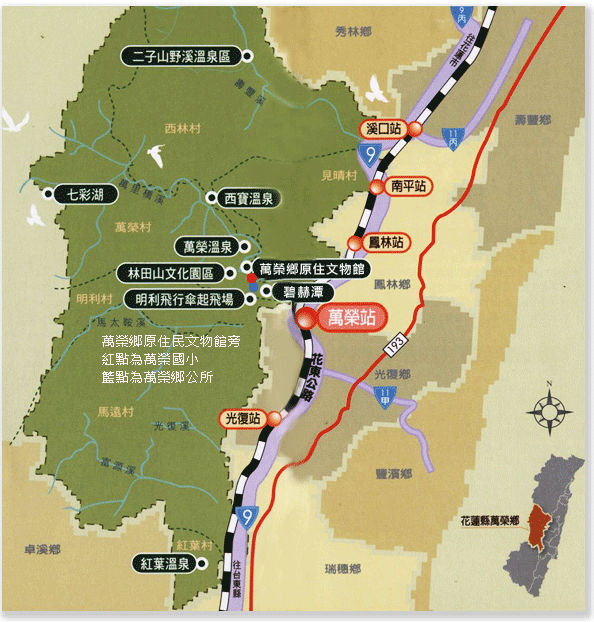 依文獻資料來看，本校所在部落之地名，有阿美語的Mariu（馬里勿）、日本語的Maribasi （馬里巴西）及Morisaka（摩里莎卡），以及國民政府遷台所取之萬里、萬榮等名。除原居住在萬里溪右岸（本地人稱Sipaw西寶）的Tgdaya/Pribaw（德奇塔雅）人外，本村落自1918至1931年間，計有來自Qlapaw（克萊寶）、Qmhiyang（馬黑洋）、Slagu qhuning（神木）及少許Mqslaq（思萊克）等社的太魯閣族人遷移至此。1993（民82）年，經萬榮社區發展協會進行二年之田野調查與訪談結果發現，最早期居住在萬里溪右岸（本地人稱Sipaw西寶）的Tgdaya/Pribaw（德奇塔雅）人，指稱此地為Rubas（魯巴斯）。目前本村落之地名，Morisaka（摩里莎卡）與Rubas（魯巴斯）均為通用名稱，而以日語之Morisaka（摩里莎卡）為部落會議與官方之地名。昔稱「馬里勿」”Mariu”阿美族語，意為上坡或緩坡地，早期遷來族群為德奇塔雅群，相傳一千多年，前由陀里伏社頭目達拿魯頓為了逃避瘧疾傳染，率眾族人遷來移居，初居萬里溪兩岸山腹、緩坡地、溫泉處，至民國3年，日人於今林田山林場附近置一駐在所，取名為馬里勿社。在民國7年到民國20年間，日人為方便管理令住於秀林鄉山區之太魯閣群遷來居住。民國前1年東線鐵路架橋於此，改稱萬里橋，隸屬鳳林支廳，至太魯閣族群移居後，以該地草萊初開，林木茂鬱，而多產於坡地上，故名「森板」（日語Morisaka），光復初名森板村，民國45年始稱今名萬榮村。著名景點：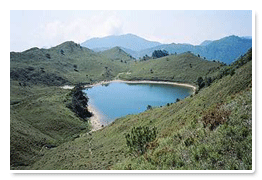 七彩湖：　　七彩湖位於南投與花蓮交界處，六順山以北直線距離約3公里的中央山脈東側，行政區域屬花蓮縣萬榮鄉。七彩湖又名鹿池，據說過去常有成群的野鹿嬉戲其間。七彩湖還有另一個名稱：「七星湖」。該區位於七星崗伐木站，湖東就是林田山林場，因此林場的工作人員就以「七星」為湖名，據說是因為湖水常映夕陽，反射出七彩光芒，而起名。位於海拔二千九百公尺處的七彩湖雖深藏於高山峻嶺間，仍然吸引眾多山友不辭辛苦前往。七彩湖有大小兩湖，就如兩面清淨的鏡子。在此地紮營，領略大自然的幽美靜謐，坐擁湖畔山水的自在，欣賞夕陽黃昏美景及入夜後的滿天星辰，是人生一大樂事。萬榮鄉原住民文物館：萬榮鄉原住民文物館於95年度經行政院原住民族委員會評定為小而美的文化館藏，總面積為806平方公尺，是太魯閣族及布農族的文化綜點館舍，主要的規劃設計以提供技能訓練、藝術表演、文物典藏及展示等多元服務，並設有文化展演場、文物陳列室及小型會議室等設施，是一個具有知識性、藝文性與休閒性的文化場域。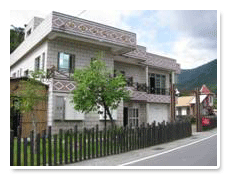 萬榮溫泉：萬榮溫泉泉質屬於含鐵性氯化物碳酸鹽泉，是全省唯一碳酸鹽泉，水溫約攝氏 48 度，對於治療痛風、婦女病、神經麻痺等具一定療效。若想拜訪此區，建議可以聯絡當地的導遊或者熟悉此區的朋友當響導會比較安全，經過一段車程後得沿著萬里橋溪步行到營地，然後順著營地續行即可達溫泉區。萬榮溫泉的水質特別清晰，知道此溫泉的人不多，少了人為的破壞，還保持著最原始的風貌。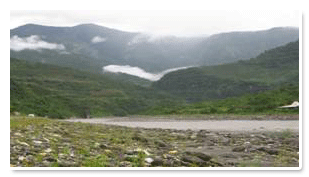 林田山林業文化園區：林田山原名「摩里沙卡」（森林的日語發音，現稱森榮），這個離花蓮市約40公里，隱身在中央山脈腳下，因木材而繁華的小山城，民國50年代是林田山伐木的全盛時期，聚集了約4、5百戶人家，約2,000多人居住於此，十足是因木材而繁榮的山中城鎮。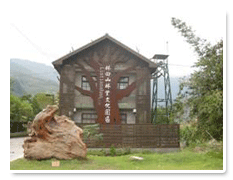 光復後，林田的伐木數量漸漸減少，到民國78年就已停止伐木。曾因木材產業而盛極一時的林田山林場雖因林業政策的轉變，昔日「小上海」美譽的景況不再。不過，園區內仍保有許多當年遣留下來之特色建築與設施，如：日本式木造魚鱗黑瓦房的「日式住宅區」、運輸產地原木的「森林鐵道等等，其歷史意義與其建築語彙，為歷史紀錄不可抹滅的最佳佐證。林田山是台灣遺留下來最完整、最具特色的伐木基地，無論規模或重要性，都是台灣林業開發史上重要的據點與見證。近年來，林務局推動社區林業計畫，將林業帶入社區，社區結合林業，以再造林田山為一座林業文化園區的理想努力著，試圖用另外一種的內涵方式，使沉寂已的林田山風華再現。（圖文資料參考：花蓮縣萬榮鄉公所網站http://www.wanrung.gov.tw/）教育理念及計畫特色：教育理念：　　教育之於個人、社會、國家之重要性，不言可喻。對於個人而言，教育除了提升個人品質之外，更是其在該社會中向上流動之主要因素。我國社會一向重視教育，尤其是重視個人在教育上之學業成績表現。然而，不容諱言的，我國原住民族教育一直與大社會間存在著顯著性之落後，無論在國民義務教育之輟學問題、學業表現低落現象到大學以上之高等人才培育等方面。隨著自由化、民主化潮流，多元文化教育理念已成為近年世界各國在推動教育時所重視之政策方向，其目的在於透過教育過程，達到對少數民族及他類成員及其文化之尊重，也追求各族群於教育領域中獲得教育機會的均等，而此均等機會不僅包括受教的機會均等，也應包括其文化在教育內容呈現的機會，以建立彼此對於其他文化的了解、支持等。學校教育工作的推展，是時間的積累，更是愛心的昇華。萬榮國小是個環境清幽的學校，四周為社區所環繞，規模雖小卻擁有情意濃郁的學校氣氛。老師、學生、家長，乃至傳統素樸的社區民眾，在相處的過程中，雖有認知上的差異，但彼此皆默認學校是社區發展的重心與中心，更扮演知識傳遞及生活互動的重要角色。3-8Reiff（1997）探討文化對學生學習所造成的影響，他發現學校的教師未根據學生的文化背景選擇適合學生學習形態的教學，給予和文化無關的課程內容，造成學生未能發揮其潛能。原住民兒童一方面受到強勢傳播媒體文化的衝擊，產生不如其他種族的族群自卑感，既不認同自己族群，卻又不被漢族社會所接納，主要是傳統文化支配其思想、行為信仰卻又面臨強勢文化的衝擊。因此，置身於兩種文化中徘徊，形同學習邊緣人；另一方面，對於主流文化的學習發生困難，以致於學習成就低落，產生「認同的污名」，在與平地人相處時，極力掩飾自己原住民的身分，不講自己的族語，不肯承認自己是原住民（張守仁，2002），容易產生族群認同的危機。原住民學校的學生在學習上遭遇問題，追究其原因，在於未能提供合乎原住民學生文化背景的課程，致造成文化矛盾與衝突，喪失學習的信心。黃冠盈（2001）的研究也指出，國中課程內容偏向主流文化，缺乏與原住民生活的關聯性，在課程內容上形成文化斷層現象，致使學生對主流文化的教科書內容缺乏學習的意願。學校教育是傳遞與維護文化的重要機制，但對少數民族而言，教育給他們的經驗是對母文化的忽視與輕蔑。因此，有學者主張少數民族學童必須發展雙文化的能力（bicultural competence），才能同時在主流文化和自己的族群中獲致成功（引自陳麗華、劉美慧，1999；Cross, 1987; Vaughan, 1987）。但也有學者從不同的角度檢視原住民教育的問題，認為一般人均認為原住民兒童文化刺激不足，所以，學習成績較低，這多半是以漢人中心的單一文化價值觀，強施於原住民學童，而忽略了從原住民族經驗中學習足以豐富整體臺灣文化的素質（陳伯璋，1998：13）。　《原住民族教育法》雖早在87年公布施行，但迄今尚未建構一個完整的原住民族教育體系；雖然教育部和原民會都編列預算，但民族教育和一般教育還是各走各的，並沒有串聯。不管是過去的九年一貫課程綱要或未來108年即將公告的新課綱，對於多元文化教育理念仍然是當前教育的重點。也因此對於原住民族學校而言，提供了一個新的課程發展契機，將族群文化的傳承，列為課程發展的重點，學校自行設計課程，發展特色課程。　　黃珮華（2002）的研究指出，將原住民部落文化融入在地的學校課程，有助於減緩原住民文化的流失，並可增加學生的文化自信心。譚光鼎（2002：281）建議課程中應設計「原住民族歷史」教材，在彈性學習節數中實施教學，其功能有三：透過正式課程與教學，使原住民族歷史獲得正當性。透過民族史之認知而增強原住民族之主體意識。透過跨文化認知而促進族群關係之良性互動。　　從原住民歷史的學習，增進對自我文化的認識與肯定，以協助原住民兒童的學習。在積極性正義的趨勢動能前提下，創意台灣、友善與綠色健康校園的教育政策，成為台灣教育發展的新核心。學校為能跟上腳步，目前正積極的為學校的孩子尋求多元而寬廣的學習空間，期能營造具有快樂、適性及符合孩子需求的教學環境，進而符應家長及社會的期待。綜上所述，本教育學校的教育理念與總體課程計畫目標有以下三項：Tay saw mha ssTruku bi ka hnigan na ni lnglungan na.培育具有文化氣質與素養的「太魯閣人」。Powda smluhay gaya ni knkla kndsan Truku, tay saw mha niqan brihan ka kndsan.傳承部落優質且正向的生活智慧、樂舞及技藝文化，活化文化的生命與永續力。Powda kari Truku empcisa laqi ptasan ka drudan, iyuh mha empslxan ka kari dha.建立沉浸式族語教學平台，提升運用族語的溝通與表達能力。計畫特色：　　建立以全人太魯閣人（Truku）的思維能讓學生有不一樣的體認與學習。依孩子個別身心靈的發展階段需求，以及太魯閣族的需要，提供適切的課程與教法，為各種教育難題尋求可能的出路，開創進步的教育方法和內涵。Pgkla kndsan knkla（文化認同）：發展統整性民族教育課程，傳承太魯閣族文化。改善過往民族教育以文化技藝、本土語言為主，流於技術及機械式語言訓練而忽略民族知識內涵的缺失，藉由選取文化素材並設計為跨領域知識的統整課程，重視學童文化傳承也兼顧其傳統文化知識與現代知識的聯結。Tggamil ni drumut smluhay（自信培養）：學生倫理價值與部落秩序，規劃符合學童學習風格的課程，以提升學生學業基本能力。郭重吉〈1987〉曾指出影響學童學習成就的一項重要因素是「學習風格」。因此課程及教學配合學童的學習風格，創造「文化回應教學」之學習環境，期望能激發學童的學習動機，在探索與體驗中提升其成就感。Pddayaw ni msblaiq（互助關懷）：重現太魯閣族Truku Gaya精神，形塑良性團體氛圍，促進學生健康生活與良好習慣之建立。Gaya是指一切生活規範及風俗習慣，是太魯閣族最重要的核心價值，亦是太魯閣族最重要的倫理價值觀，課程方案設計要融入太魯閣族Gaya，培養學童良善品德，形塑互助合作關懷的團體氛圍，進而展現作為未來公民的社會行動力。Pddakil slhayan tmgsa（教師專業成長）：鼓勵教師討論、對話，精進教師民族文化素養，規劃民族教育知能的研習，鼓勵教師討論、對話，在規劃課程及教學實踐中，增進教師民族教育課程的專業能力。Malu pnegluban alang（部落連結）：落實學校本位課程，社區、家庭、學校橫向連結，以建構部落知識體系，發揮學校為部落本位教學中心之功能，連結社區、學校與家庭，建立夥伴關係。重視社區部落及家長的參與，連結社區及家長的資源：聘請部落耆老授課、利用部落的空間教學，與家長、部落協調、溝通、決定。使其對學校產生信賴與認同，齊心為民族教育努力。Pggaluk pnegluban kiyklwaan（國際接軌）：以自身文化為榮，結合家長與部落人力與資源，透過課程及活動參與，增進學童國際視野。課程及教學規劃：課程發展合作部落之簡介：本校位於花蓮縣萬榮鄉之萬榮村部落中，本校學區萬榮村1村3部落，學生總數55人，105學年全校師生族群分析比例統計表如下：社區居民九成以上均為太魯閣族族籍之原住民，萬榮村位於中央山脈東側，毗鄰鳳林鎮森榮里（摩里沙卡），是太魯閣族的前居住地。光復初期，由於下痢、瘧疾猖獗，死亡者眾，族人認為係鬼靈作崇，不能久居，故向外也移，分多處移動：一為萬里左岸上方稱鳳林山（現第六鄰社區）、二為西寶第七、八鄰部落，三為現萬里溪右岸（有的遷移至搭可汗社及明利上部落）名為萬榮聚落，即稱馬里巴西，又稱「魯巴斯」。全社區人口約1,000人，近年來，社區民眾對自己族群文化的保存與傳承意識日趨升高。成立民族小學後，未來不僅全力經營，並結合社區幹部、耆老，共同規劃及保存太魯閣族傳統文化之工作，發揮學校為社區文化中心之目標，並配合政府政策，蒐集、保存、展示太魯閣族族傳統文物，並定期辦理社區文教活動，發揚及傳承重要文化資產與太魯閣族文化教育資源及特色。。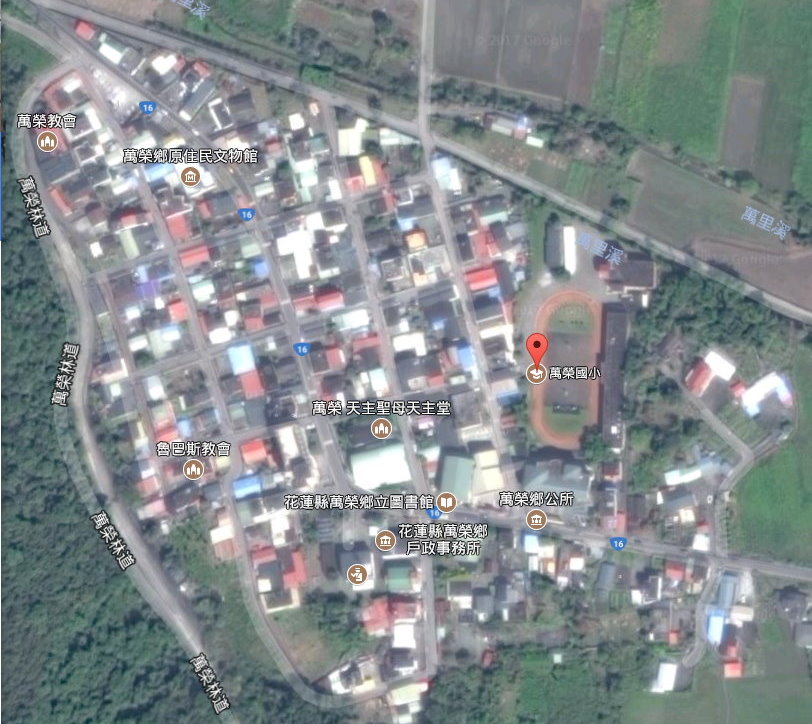 1938年後部落型態大致底定，至今也已漸成為「同一部落」及「單一族群」樣貌呈現課程目標：　　萬榮國小民族教育課程的擬定，必須同時兼顧橫向及縱向的兩種架構，並且被清楚的顯示出來，為實現國民教育目的，並具有強烈的族群認同，課程應培養學生達成下列課程目標：增進自我瞭解，發展個人潛能。培養獨立自主生活的知能。培養獨立思考與解決問題的能力。建立沉浸式族語教學平台，提升運用族語的溝通與表達能力。運用科技與資訊的能力。培養表達、溝通和分享的知能。發展尊重他人、關懷社會、增進團隊合作。熟悉太魯閣族豐富的文化內涵。培養成為一位具有族群認同與文化素養的太魯閣族人。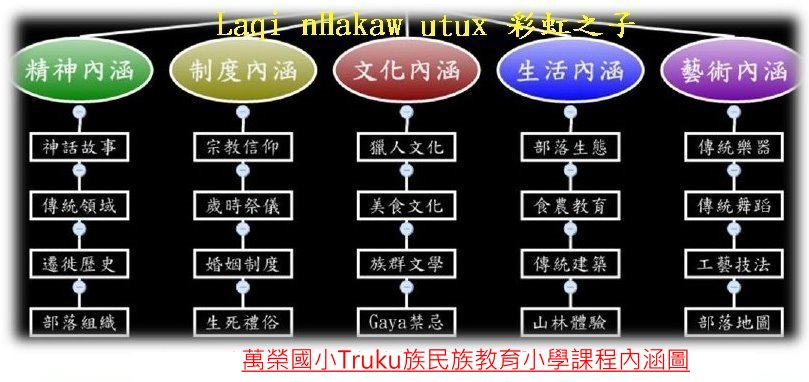 課程內涵：Laqi nHakaw utux彩虹之子規劃原則：一般領域學科（語文、數學、自然、社會）保留，並增加上課節數，其他領域（生活、藝術與人文、健康與體育、綜合、彈性)則轉換做為民族教育課程。民族教育小學之總節數與現行的課程節數不變，因此並不會增加上課時間。課程內涵及主題：精神內涵（與太魯閣族共舞）、制度內涵（小小太魯閣族人）、文化內涵（食說太魯閣）、生活內涵（彩虹的印記）及藝術內涵（亮歌樂舞太魯閣）等。課程編排：說明如下：　　課程類別分成五大內涵，乃根據當初申請民族教育課程時，行政院原民會提供的範例，遂沿用之，各課程類別說明如下:精神內涵：低年級因剛開始接觸民族教育，故先以聽傳說故事來了解傳統的文化精神，學生接受度也較高。中年級則從歷史軌跡切入，從有名的歷史事件到遷徙史，讓學生對文化歷史脈絡有更多的了解。高年級則是從認識部落到國際觀的養成，希望能從課程中體認多元文化的精神。制度內涵：根據學生的學習能力，從先認識部落的宗教、重要的歲時祭儀、婚姻及生死觀念，到實際參加10月的感恩祭，來了解傳統文化的相關制度。文化內涵：文化層面極廣，考量學生程度與在地資源低年級則以認識食用與藥用植物為主。中年級則教授在地曾經興盛一時的伐木歷史以及獵人文化。高年級則認識族群文學，透過文字認識不同文化，也提高對文字的感知能力。生活內涵：從生活中的食、衣、住層面來設計課程低、中年級的傳統主食、經濟作物和獵捕食物用的陷阱教學。高年級的家屋及實地耕種，耕種出的農作物更是低年級的傳統主食課程，用實際行動教導學生傳承和族人重分享的觀念。藝術內涵：指導學生傳統樂器和舞蹈，不只技藝也教導學生樂器的由來和曲目的文化意義（口簧琴的隔山傳情、傳遞訊息；歡樂歌乃是族人一起慶歡收割所唱的歌，亦有感謝祖靈之意）。節數安排：節數安排說明如下：一般領域學科（語文、數學、自然、社會）保留，並增加上課節數，其他領域（生活、藝術與人文、健康與體育、綜合、彈性)則轉換做為民族教育課程。民族教育小學之總節數與現行的課程總節數不變，因此並不會增加整體上課時間，其新增節數規劃如下：國語：低中高年級各2節，將規劃硬筆書法課及閱讀教育課等。英語：中高年級各1節，將規劃生活應用英語。數學：低中高年級各2節，以落實學生為中心之教學，豐富學生課堂經驗，深化學習效果。自主學習：低中高年級各2節，規劃為補救教學、資訊教育、原鄉踏查或有關其他法定課程及教育宣導等。人員分工：課程設計與規劃，由學校現職教師與部落教學人員共同編製；教學實施部分，則請部落耆老或專長教師授課，並由學校教師協同教學。基本學科能力：「語文」，規劃「閱讀、寫作、說故事」1節課；「英語」課，規劃「英語文化導覽、聽力練習」1節課、；「數學」課，規劃「單元文化情境命題與解題練習」1節課。以真正提升學生的學科基本能力。民族教育課程：含族語有11~12節課，其中將規劃五大內涵「精神內涵」、「制度內涵」、「文化內涵」、「生活內涵」及「藝術內涵」、等課程，每週採固定時數，其他依課程進度而實施。高峰自學能力：透過主題學習統整課程教學模式為主，進行跨年級學習並延伸進行戶外踏查教育（教師協作教學為原則、分科教學為輔）。共同備課時間：週三下午、寒假2天、暑假5天全校教師共備時間。總量節數管理：個別授課與協作授課皆算1節；另主題探索課程內涵（含跨課程）與教師協作，於前一學期期末完成課程教學計畫，由本校組織審議小組審核通過後備查。課表彈性原則：在節數不變前提原則，教師或教師群，可因主題課程設計與學習延續性與特殊需求，彈性調整課表﹐經課發會通過並送至教導處備查。導師節數14~16、 科任16~18。民族教育課綱、學習項目內涵與課綱對應分析：範例：各科目主要學習內涵：本教育係採雙文化學習之設計，希望學生一方面學習一般社會之知識與能力，一方面學習自己族群之傳統文化。所以，為了培養學生具備一般社會之中文、英語、數學與資訊的基本讀、寫、算能力，因此本計畫沿用一般教育相關課目的能力指標，若經未來討論與檢視，得保留與修正，以做為各科目之學習內涵。花蓮縣萬榮鄉萬榮村太魯閣族部落文化，民族教育太魯閣族文化課程之學習內涵有：族語與文學、傳統生活技能、社會組織、藝術與樂舞、傳統信仰與祭儀、族群關係與部落歷史、倫理與禁忌及環境生態保育等。課程規劃整體架構圖：如下頁圖示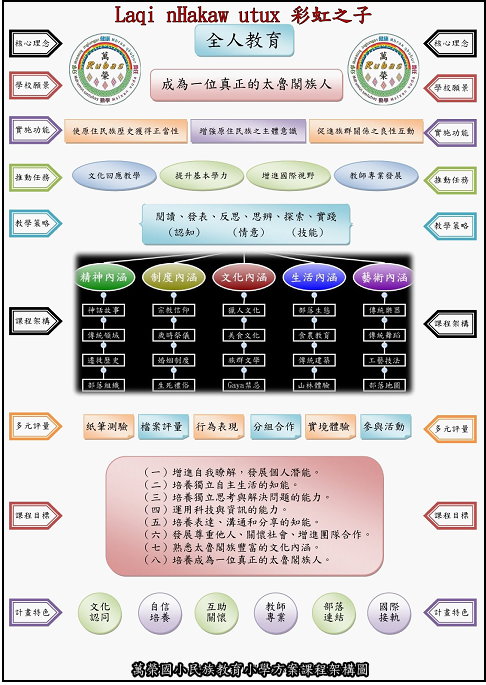 行政運作、組織型態：學校行政組織：教學、研究、服務、永續為核心的課程教學共構系統　　依據「學校型態實驗教育實施條例」第8題規定：「……之實驗規範，應就第3條第1項所定事項擬訂，於該規範之範圍內，得不適用教育人員任用條例、教師法、國民教育法、……及其相關法規之規定，並應載明其不適用之相關規定。」　　基於前述，本校行政組織將依民族教育計畫之特色與需求擬定，係以設立原住民地區之學校為對象，而其學校規模多為6班之小型學校，故其行政組織也依此規模設計。本校除一般教育之小學行政組織之外，校長兼任「計畫主持人」綜理整個民族教育計畫及家長委員會（其專職親師互動與發展事宜）外，下設「教導處」、「學務組」、「總務處」及「行政支援」，教導處之下設教學研究組、課程規劃組；學務組之下轄生活輔導及訓育教學；總務處下設空間規劃組、事務採購組、出納文書組等三組；行政支援依既定編制設人事會計室、衛生教育及專案助理。這其中與一般學校有較大差異的部分，係在教導處特別設置教學研究組及課程規劃組，因為民族教育小學之課程不是如一般教育由教育部規劃，而是學校與部落一起規劃所有之課程，故其重要性與職掌有必要增設此二組；再者因為民族教育之教育課程多是在大自然的環境中實施，且教學空間變化大，需花特別時間安排與布置，故增設空間規劃組以符需要；另將人事會計室、衛生教育及專案助理列為行政支援。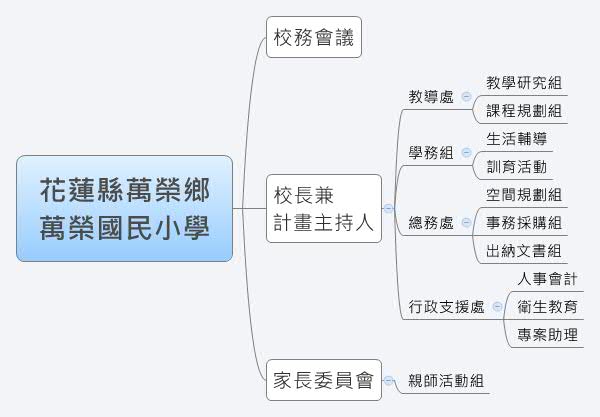 人員編制：　　人員編制與需求：員額編制將比照目前中小學之編制標準，並增加專案管理人及民族文化教師1名，各年級授課時數增加以超鐘點補足，預訂107學年度新增編制員額，以利完成籌辦民族實驗教育各項任務：本校之105學年人員正式編制概況如下表：預估本校之107學年人員正式契約進用人員如下表：校長資格與產生方式、教職員工之資格進用方式：　　本校推動太魯閣族文化教育原住民重點學校，所以，擔任本校校長必須熟悉民族文化素養與課程教學專業核心能力；另教師分為一般教育與民族教育之師資，其資格與產生方式、角色任務如下：。校長資格、產生方式與角色任務：校長資格與產生方式：民族教育小學之校長資格，均有其一定之條件及師資養成過程，第一階段：取得花蓮縣國中小校長甄選資格證書、第二階段：通過校內校務會議相關程序決議同意、第三階段：通過完成花蓮縣立中小學校長遴選作業程序，連選得連任一次，每一任為三年，不受連任次數限制。另適用原住民族教育法，原住民族校長優先遴聘。主要任務：計畫主持人。課程與教學領導。公開授課。其他。教師資格、產生方式與角色任務：教師任用條例與原住民族教育法教師資格任務：具有熱愛生命、工作責任與教育理想的人。能夠融入團體與人密切合作並願意分享的人。認同原住民族文化與本實驗教育計畫的人。具備一般國民小學教師資格的人。新進教師（不含以介聘方式進入本校教師）需具有106年以前原住民太魯閣族族語語言能力認證考試通過或106年以後太魯閣族族語認證初級以上，且尚在有效期間者。認同原住民族、族群文化與本實驗教育計畫的人。增聘教師產生方式：甄選名額分一般教師與原住民籍教師。民族教師產生資格與任務：法令依據：行政院暨所屬機關約僱人員僱用辦法以契約方式進用編制外之教職員。民族教師資格：具有熱愛生命、工作責任與教育理想的人。能夠融入團體與人密切合作並願意分享的人。認同原住民族文化與本實驗教育計畫的人。具有豐富與深厚的本校所實驗之族群文化素養的人。具備本校所實驗之族群語言能力並能採全族語教學的人（太魯閣族族語認證中級以上者）。具有太魯閣族語系105年以前原住民族語語言能力認證考試通過或106年以後太魯閣族語系族語認證中級以上，且尚在有效期間者。民族教師產生方式：學校自辦。第一階段：經歷審查（20%）。第二階段：口試成績（40%）文化教學（40%）專案研究助理產生資格與任務：依據：行政院暨所屬機關約僱人員僱用辦法以契約方式進用編制外之教職員。教師聘任：本校之一般教育與民族教育教師均經由本校「教師評議委員會」公開甄選聘任。「萬榮國小」太魯閣族民族教育課程發展模式依據課程綱要及太魯閣文化內涵發展教材授課形式：課程設計：轉化九年一貫課程 / 民族教育課程 / 幼小銜接統整課程。學習形態：同儕學習 / 非正式情境 / 觀察、操作。學習表現：過程評量工具。結果評量工具。資源統整：民族教師 / 耆老 / 部落場域 / 萬榮鄉原住民文物館等。教材研發：發展太魯閣族本位語文教材、數學教材、英語教材等。實施要點：學校作息：全年授課日數以200天（不含國定假日及例假日）、每週授課5天為原則。寒 / 暑假規劃：規劃多元主題自學營與選修課程，如部落影像紀錄、部落遷徙路線踏查（原野踏查）……。每節上課時間不受現行40分鐘之規定，課程實施及學生學習進度之需求，彈性調節每節上課時間。例如：體驗教學時間可安排每節課80或120分鐘，以符合民族教育彈性原則之需求。教師授課節數總量管制與彈性課表規劃，以利主題探索學習課程實施與應用。教師共同協作教學時間以個別授課計算，超過固定授課節，以超鐘點計算。學生每天在校作息如下表：導師時間及午休、清掃等時段不列在學習總節數內。有關學生在校作息及各項非學習節數之活動，由課發會規劃。課程設計與發展：成立「課程發展委員會」，下設「各學習科目課程小組」，於學期上課前完成學校課程計畫之規劃、審查選用教科用書（一般教育課程）、自編教材及設計教學主題（民族教育課程）與教學活動，並負責課程與教學評鑑。學校課程發展委員會之組成方式，由學校校務會議議決之。學校課程發展委員會成員由校長、全校教師（含一般教育與民族教育教師）、家長代表（至少1人）、必要時得聘請部落代表、學者專家列席諮詢。教材編輯：課綱、教科書、民族教育主題--教案、自編教材民族教育的學習內容將包含一般社會的知識與所在部落與延伸遷徙的傳統文化，而這些學習內容與現行一般教育不同，所以，需適切轉化學科內容，有需要重新修編與編訂這兩種教材。編訂教材不但需要學科的專門知識（例如：國語、數學、英語），同時又需要傳統民族文化知識（例如：要以文化底蘊編撰國語、數學教材，以及要編撰統整的民族教育教材）。另因應主題探索課程規劃，以主題統整課程教學模式為主，教科書為參照工具，並對應能力指標，循序建構校本校主題教材。民族教育教材編訂說明如下一覽表：教材教案編輯｢研究-發展｣模式：教材編輯原則：由學校全體老師與部落具文化素養的耆老代表組成本校課程與教學規劃小組，依本校所提規劃內容提交縣府所組成的課程及教材研發小組（名稱暫定）討論。依據課程綱要與內涵，討論每一學科要編訂（自編 / 修編）的單元數與單元主題，單元主題應盡量分布在不同的文化層面。其中一般教育課程學科（如：國語、數學、社會、自然及英語）則依教育部課綱中的能力指標進行授課，民族教育課程之主題課程則需全新編輯。配合縣府所組成的課程及教材研發小組討論完成之時間進度（大約一年的時間），以及檢控時間點。各學科編輯人員在編輯時將參考目前已有的太魯閣族之社會組織、文學小說、歲時祭儀、古調樂舞、食衣住文化等等之文獻，從中擷取文章或依該文獻而改寫、田調等方式，以完成每個單元之課文內容。定期與不定期將編輯的結果與問題，請原住民教師、部落耆老與大學校院教授指導或提供解決方案。每個月編輯小組召開檢討會，以檢討所發現之問題或是編輯上的錯誤與缺失。隨著各年級教材的完成，逐月進行教材美編工作，將完作之教材送本校進行試授可行後，依縣府現有規定將完成之課程總體計畫送審以成為本校推動民族教育小學之課程計畫。學校SWOT分析：學校及部落人才資源：　　本校教師多為10年以上教學經驗之教師，其具有高度教學熱忱與願意接受挑戰的信心。而民族教育之文化教師，有時會因為不瞭解學生之身心發展、未曾有規劃課程、設計教學活動之經驗，因此規劃教師專業發展的培育是非常重要的一環。除了課程規劃與教學設計之外，民族教育小學的教師尚應肩負一項非常重要之工作，那就是教材編訂（包含一般教育與民族教育的教材）。　　過去小學教師進修大都利用周三下午時間舉行，每一學年所能辦理的時間有限，同時也因進修課程多為講座或指導式，較少同儕間的討論與心得經驗分享，提供雙向與經驗相近者之教育專業知能，以提供直接可應用之教育策略。　　從教師專業發展內容、辦理方式與時間，說明本校民族實驗教育計畫教師專業發展（詳如教師專業成長p46）。設備設施：教學空間：本校校地約0.8公頃，原有之教學空間本為非常不足，尚缺音樂專科教室、美勞教室及川堂等，但仍有效利用並以下分別敘述之：普通教室。辦公室。各科專科教室（無音樂專科教室及美勞專科教室）。電腦教室。原住民資源教室。圖書室。學生活動中心。其他校內空間。學校平面圖如下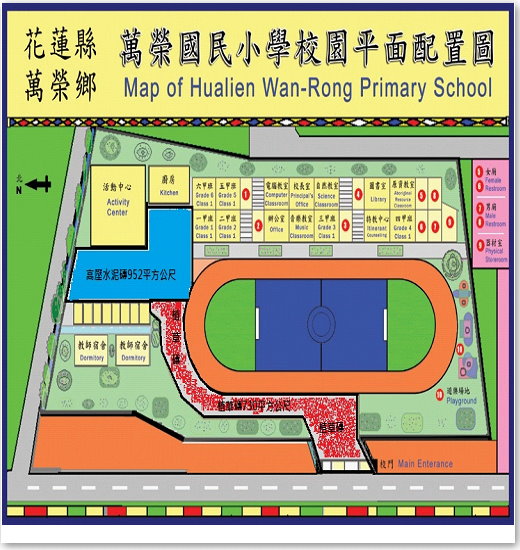 戶外學習文化主題場域（原住民族教育場域）：進行各種祭儀的儀式場所：部落的祭典儀式（例如：祖靈祭等）皆在萬榮部落大廣場（消防隊前）舉行，將來是課程的重點。栽種各種農作物之土地：本校所規劃的耕作教學用地皆在萬榮部落裡，與地主協商體驗，該地點可做為栽種地瓜、芋頭、小米、樹豆與其他太魯閣族傳統農作物之耕地，將來將取得地主同意，協助相關體驗興建工寮及栽種課程。該地點距離學校相當近，將來教學非常方便。進行漁撈的河流之河段：本校漁撈教學將設於萬榮部落的的萬里溪，如需課程使用，會經過相關管理單位同意後始進行課程。進行狩獵的各個獵場：本校之狩獵獵場為萬榮部落之獵場。進行部落歲時生活教學的家庭：歲時生活的教學是在部落中的許多家庭或空間，在計畫書中無法完全羅列，請自行選擇具代表性之家族的照片。取得各種木材、建築與器物的材料的山林：本校所規劃之取木材、建築與器物的材料之地點為萬榮鄉公所所屬之原住民文物館，在部落附近也可以採集野菜，社區居民之工寮亦可取得以前許多製造日常生活器物的材料。教導社會組織之地點：以學校及萬榮部落為教學場域。採集野菜、醫藥等各種植物的林地：本校所規劃的採集野菜之地點有兩處，一處是耕作教學附近之山野，一處是萬榮部落。教學設備：一般學科領域課程教學設備：創校94年，其一般教育課程所需之教學設備尚符需要，惟仍欠缺音樂教室、美勞教室及川堂等硬體設備。民族教育課程教學設備：依本校近5年所推動之每學期5節民族教育課程（一學期計有10節）之設備，目前有傳統弓箭、山豬靶等，其餘課程所需之相關教學設備皆由授課老師提供或至萬榮鄉圖書館及萬榮鄉原住民文物館上課。學生入學、學習成就評量、學生事務及輔導之方式：學生入學：　　本校屬於民族學校，其目標、課程與教學型態不盡然與一般學校相同，為了達成特定教育理念目標，家長有必要清楚地認識並接受本校目標、理念與相關措施，其中包含家長對子女的生活與學習應配合的事項。故本校將在招生簡章中介紹前述之資訊，以下說明本校學生入學之規定。為使家長與學校間達到清楚的共識，並確認對民族教育計畫之支持，本校將由全體教師組成「招生小組」，依學生報名順序安排面談家長，最後再由招生小組共同決定錄取名單並公告周知及通知。本校為花蓮縣自由學區。為維持班級學習之進度與教學品質，本校不受理學期中轉學申請，若班級學生人數出缺時，則在期末公告受理報告，其入學程序如前述。基於尊重與保障學生受教權益，凡家庭狀況長期無法配合，或學生長期無法適應本校之教學，本校學生可隨時主動提出轉學之申請，並經學生輔導委員會之決議，同意以轉學方式處理。學習成就評量：　　本校計畫之特色不僅在培養學生讀、寫、算之一般學科基本能力外，更重要的是學生自律、互助、互信與責任習慣的養成，同時也希望學生能高度地認同自己的族群。所以，學習成就的評量不限於知識的範疇，而且還包含生活能力、紀律、倫理與文化認同等。為了彰顯這些特色，除了在課程與教學型態進行創新之外，未來在學生評量方面也將有所突破，而與一般學校不同。以下即說明本校對學生學習成就評量的措施。採用紙筆測驗評量學生：文字理解能力。數學解題能力。分析能力。歸納能力。判斷能力。應用學生每天針對學習主題之內容紀錄於工作紀錄本中，評量學生：藝術表現能力。想像力。寫作能力。口語表達能力。理解能力。組織能力。註：能力養成得藉由繪本製作、文化專題研究、資訊科技整合創作等來培養。教師（含一般教育與民族教育教師）於各種課程授課時間，採用形成性評量，觀察、提問學生以下各種能力的學習表現：族語。倫理道德。族群認同。生活習慣。人際關係。理解能力。分析能力。文化技藝能力。採用分組合作學習方法，評量學生自律、互信、互助、分享與責任的表現。透過自然實境的體驗教學，評量學生：體力。耐力。身體協調能力。意志力。藉由參與部落的歲時祭儀活動，採用觀察、訪談與提問方法，評量學生：族群認同。文化知識。倫理道德。人際能力。族語能力。學生事務：　　本校採創新教育之精神推動民族教育之目的，並不在於課程之價值或是組織變革所產生之效能，而是希望幫助學生提升其基本能力，並發展熱愛生命與族群認同之情操。所以學生是整個民族教育之中心，有關本校的學生事務將分成理念與內涵二方面說明：學生事務的推動理念：尊重：尊重是做人處世的重要素養，也是民主素養的表現。學生雖然在權力、資源與知識擁有上都處於弱勢，但是學生事務應本於其為「人」的理念，尊重學生，也培養學生尊重他人（同學、老師、家人）與制度。尊重行為的養成起於自重，所以在學校終將透過正式與非正式課程教導學生與老師要先自重，進而表現出尊重他人的行為，避免對他人之汙名、歧視，對制度危害。同理心：每位學生來自不同的家庭，背後均有不同的文化，這將影響學生個性與價值觀的發展。所以，不論在訂定各種學生事務制度與法規時，都會從學生的立場考量，而不是一味地強調教師中心或學校行政立場，務期先了解學生身心發展、文化慣習與家庭背景，以周延學生事務之處理。親師合作：學生行為的陶塑是需要家庭與學校的合作，若只靠單一方面的努力，其效果勢必是事倍功半。所以不論學生的生活或學習適應，均需要家庭一起配合、一起面對、一起解決。本校將從招生工作到之後三年學生的學習活動，均會邀請家長共同參與、共同陪伴。務期在一個學校與家庭的價值、信念、方法均一致的環境下，養成其理想能力與人格。學生事務工作內涵：以下是一般學校之學務工作重要項目落實日常生活教育，指導學生常規及禮儀。辦理交通安全教育，規劃學生路隊及建檔。中輟生通報及資料建檔。辦理導護志工及學生志工業務。處理學生申訴案件。辦理民主法治教育及推動春暉專案。協助校園安全工作之推行。遊戲器材之安全檢視及請修。辦理學生體適能測驗。體育器材之規劃、申購、借用與管理。運動場所及設施之規劃管理與維護。編排學校清潔區域與督導整理工作。策劃監督垃圾分類與資源回收事宜。規劃校園美綠化、督導清潔、維護及執行成效。辦理防疫工作之推行。規劃並執行全校衛生保健工作計畫及辦法。辦理師生平安保險事項。　　除了以上一般學務工作外，基於本校特定教育之理念，在學務工作上應還要強調以下之工作內涵：配合部落歲時生活，安排學生參加部落傳統文化之儀式。原住民地區最迫切需要的是以最友善之方式，儘量辦理各種親師活動，使學校與家長彼此了解學生之生活與學習狀況。大自然實境教學活動，這像一般學校的戶外教學，但是功能與次數卻不同，所以學生安全是學務工作嚴重的負擔。違禁藥物或菸酒的使用，一經察覺，即依學生輔導委員會之決議辦理。為使學生具有自主生活能力，並培養感恩與惜福之情操，學務工作應要求學生盡量做家事。財務管理維護，包括個人與學校的財產和裝備，在教室內的包括課本、作業簿、書桌、椅子、圖書館藏書、教室與學校各種空間與遊戲設施等等，學生須尊重任何屬於其他同學或教師的事物，避免破壞公物。輔導方式：　　本校特別強調不採取嚴格與強迫的教育方式，但並不表示學生可以為所欲為。在輔導工作上，首先是教師應先具備以下之輔導素養：積極與學生、家長或同事溝通。絲毫不可觸及身心傷害的體罰。依學校特殊行為處理程序，對學生不得有貼標籤和扣留之行為。選擇一個適當的處罰是必須的，那將有助於增強學生的責任感。特殊行為處理程序：教師會依行為的嚴重情況，對於發生事件的學生給予輔導，矯正或處罰。其中處置的方法，也包含只是口頭的訓誡或警告。如果相同行為持續且無法改善，班導師會將該情況告知學生的父母，提醒他們一同關切，並尋求解決之道。約見學生的父母時，可請其他相關教職員一起出席，共同討論關於學生行為導正的適當課題，或請求專家協助。無法被接受的行為出現時之處置原則：給予一個警告。如果持續這種不受歡迎的行為，學生將失去某些權利。為了進一步關懷，則安排父母面談或討論以探討孩子發生事情的可能原因。最嚴重的違反學校政策行為，可能導致轉學。學習困難時的輔導：　　某些孩子在學習上的困難增加時，需要額外的特殊輔導，學校在某些課程將提供一對一的輔導課程，以觀察學生是否進步，及盡力的診斷出可能的問題所在。經費需求、來源及收費基準：經費需求：　　本計畫之經費需求概依一般縣市編列給各國民小學之年度預算之科目與額度的經費預算表為準。除此之外，因應本特定教育理念計畫之需求，應再增列以下之經費需求項目與額度：人事費：依實際情形編列。業務費：依實際情形編列。　　　　　註：教學設施如：太魯閣族（Truku）竹屋、瞭望台等。教具如：杵、臼、狩獵器材、耕作器具、織布器具設備、消耗器材及其他課程規劃所需之教具等。經費來源：本校為公辦公營之學校，學校經費來源均由花蓮縣政府教育處編列，另外再增加的經費，則由中央政府與本縣依協商後之分擔比例補助。收費標準：本校為公辦公營之學校，一切收費依本縣國民小學學生註冊收費標準。計畫支出項目與概算：預計招收學生人數：本校為自由學區：招生對象仍以萬榮村之6歲至12歲之學生，每年級學生不超過15人。預計招收學生人數：每班預計招生人數一至六年級各一班各15人，預計共招收90人。未來6年學區年齡就學人口：辦理期程及步驟：辦理期程：本民族教育計畫先申請 3 年，自民國107年8月1日至110年7月31日止。辦理步驟：籌備階段：105學年度下學期至106學年度止（106年1月至107年7月）。辦理各類教師甄選作業，並完成教師聘任事宜。辦理教師專業成長培訓。辦理民族教育小學課程綱要之訂定。配合課程教材研發中心辦理民族教育教材與教案之編定（逐年完成）。盤點各項教學設備與設施，並完成設（購）置事宜。辦理校內各項法規、制度之訂定。檢視學校行政組織與教學運作的完成程度。辦理階段：107~109學年度（107年8月至110年7月）辦理各類教師甄選作業，並完成教師聘任事宜。辦理教師專業成長培訓。辦理民族教育小學課程綱要之修訂。配合課程教材研發中心辦理民族教育教材與教案之編定（逐年完成）。盤點各項教學設備與設施，並完成設（購）置事宜。辦理校內各項法規、制度之訂定。檢視學校行政組織與教學運作的完成程度。辦理招生工作、編班與新生入學輔導。進行民族教育實際教學活動。辦理學生學習評量。評鑑考核階段：109學年度下學期（110年5月）彙整民族教育各層面之實施成果。進行民族教育自我評鑑。檢討並修訂民族教育各面向之缺失或不足。自我評鑑之方式：　　辦理前三年，不辦理自我評鑑，惟仍需按照計畫所需，辦理成果滙報及經費核結等，俟第109學年度起，各項校務漸呈穩定，也略有階段性之成果時，則每三個學年度開始辦理自我評鑑或接受花蓮縣政府評鑑。自我評鑑期程：本校辦理自我評鑑之期程訂於每學年度五月中旬至六月中旬間辦理。評鑑時間為一天。自我評鑑內容：本校辦理自我評鑑之內容，將採花蓮縣政府實驗教育審議委員會所訂之內容。若花蓮縣政府實驗教育審議委員會尚未訂定評鑑內容時，本校將以下列六個項目為內容：學校領導與行政管理。課程發展計畫與執行。教師教學規劃與執行。教師專業發展的規劃與執行。學生輔導與支持網絡。學校與家長、部落互動。評鑑指標詳如下一頁花蓮縣萬榮鄉萬榮國民小學辦理太魯閣族民族教育小學自我評鑑指標自我評鑑程序：　　由本校組成自我評鑑委員會，參照評鑑標準進行自我評鑑，並依據結果撰寫「學校自我評鑑報告」。評鑑方式由評鑑委員進行資料檢閱、教學課室觀察、師生與家長訪談以及綜合座談。評鑑程序流程表自評評鑑小組之組成：　　本校辦理自我評鑑將聘請具小學校長、原住民民族教育、實驗教育、課程發展、教師專業發展與部落工作專長之學者專家組成六位之評鑑小組，評鑑委員具原住民族身分者優先。 本校除進行自我評鑑外，並依學校型態實驗教育實施條例第15條規定之評鑑外，得不參與教育局各項評鑑。。民族教育計畫主持人及參與人員背景資料：民族教育計畫主持人學經歷（校長）姓名：邱忠信。族別：太魯閣族。出生年：57年。居住地：花蓮巿。學歷：國立東華大學。經歷：教師期間：89年4月1日起於教育局特教課擔任調用教師，另辦理花蓮體中設校於90年7月設校完成。90年2月1日起擔任花蓮縣辦理90年全中運行政組組員。起至於教育局體健課擔任調用教師，主辦學校競技運動業務事宜。起至102年7月31日止進入教育處體健科擔任調用教師，主辦學校競技運動業務事宜。校長期間：102~104學年度三年擔任「三民國小校長」，自105學年度起擔任本校校長。102~103學年度擔任國教輔導團「藝術與人文學習領域副召集人」。104年1月1日起至今擔任花蓮縣國民中小學「藝術與人文教學深耕推動小組委員」。102學年度起至今擔任花蓮縣「體育班評鑑委員」。103學年度起至今任花蓮縣辦理教育部推動「教育優先區計畫審查委員」。104年9月1日起至今擔任花蓮縣「學校競技運動推動小組總幹事」。104年11月19~21日參加校園性侵害性騷擾或性霸凌事件「調查專業人員初階培訓合格」。其他：102~103年擔任「花蓮縣全縣暨社區全民聯合運動會執行秘書」。104年擔任「花蓮縣全縣暨社區全民聯合運動會副總幹事」。102年擔任「花蓮縣政府暨所屬機關及邀請機關聯合運動大會行政組組長」。103~104擔任「花蓮縣政府暨所屬機關及邀請機關聯合運動大會副執行秘書」。103~104年擔任「太魯閣馬拉松競賽副執行長」。105年擔任「教育部體育署全國教育盃球類錦標賽執行秘書」。105年擔任「全國縣議會議長盃桌球錦標賽賽事行政組組長」。99年8月1日起至今擔任「花蓮縣體育會網球委員會總幹事」。參與人員背景資料：【附錄一】民族教育規範　　依學校型態實驗教育實施條例第20條第3項規定「主管機關指定辦理學校型態實驗教育之公立學校，應就第1項所定事項擬訂民族教育規範，報學校主管機關核轉中央主管機關核定；於民族教育規範之範圍內，得不適用國民教育法、高級中等教育法、特殊教育法及其相關法規之規定，該規範並應載明其不適用之相關規定」。　　本校民族教育規範，擬訂不適用法規及其相關規定，並提具體替代措施如下：【附錄二】教師專業發展　　本校教師多為10年以上教學經驗之教師，其具有高度教學熱忱與願意接受挑戰的信心。而民族教育之文化教師，有時會因為不瞭解學生之身心發展、未曾有規劃課程、設計教學活動之經驗，因此規劃教師專業發展的培育是非常重要的一環。除了課程規劃與教學設計之外，民族教育學校的教師尚應肩負一項非常重要之工作，那就是教材編訂（包含一般教育與民族教育的教材）。　　過去小學教師進修大概都利用周三下午時間舉行，每一學年所能辦理的時間有限，同時也因進修課程多為講座或指導式，較少同儕間的討論與心得經驗分享，提供雙向與經驗相近者之教育專業知能，以提供直接可應用之教育策略。　　以下將分別從教師專業發展內容、辦理方式與時間，說明本校民族實驗教育計畫教師專業發展：教師專業發展內容及辦理方式：　　本校於正式招生開學前將有一段約一整年的時間，以進行教師專業發展與教材編訂，所以將利用第一年時間進行第一部分「人與族群之認識」、第二部分「課程發展與教學設計」之培訓課程，俟招生教學之後進行「現場教學實務」之進修。教師專業發展辦理時間：本校教師專業成長的辦理時間有三種第一：籌備期間的完整第一年內，待籌備期間結束，之後的每年會擇定暑假（5天）與寒假（2天）辦理。第二：每週固定邀請民族教育課程及教材研發小組、外聘專家學者、部落耆老及本縣國教輔導團辦理。第三：教師個別空堂時自行與其他老師請益交流。學生族群原住民漢族合計學生族群太魯閣族閩南合計學生人數54155所佔百分比98.18%1.82%100%學期課程類別一年級二年級三年級四年級五年級六年級上學期精神內涵傳說故事(狗的故事)傳說故事(紋面的故事)1911-1914太魯閣抗日事件太魯閣族遷徙史部落的傳統領域認識南島民族上學期制度內涵認識傳統宗教(天主教)歲時祭儀日(收穫祭、小米播種祭)婚姻制度(資格)生死禮俗(出生)參加感恩祭參加感恩祭上學期文化內涵認識傳統主食(地瓜、芋頭)認識藥用植物(薑黃)伐木文化(林田山)獵人文化(狩獵前)族群文學(本族)Gaya(統整)上學期生活內涵竹筒飯認識與品嘗部落植物(箭筍)認識與品嘗經濟作物(玉米)陷阱(繩索)織布耕種(樹豆)上學期藝術內涵傳統歌謠傳統歌謠木琴(歷史意義與起源)獵首笛(歷史意義與起源)認識口簧琴部落地圖初探下學期精神內涵傳說故事(打獵的由來)傳說故事(彩虹橋)跨越聖山奇萊認識南島民族部落的組成與發展認識南島民族下學期制度內涵認識傳統宗教(基督教)歲時祭儀日(感恩祭10/15)婚姻制度(嫁娶禁忌)生死禮俗、巫師(死亡)感恩祭(數位典藏)感恩祭(數位典藏)下學期文化內涵認識傳統主食(小米)認識染色植物(薯榔)伐木文化(伐木歷史)獵人文化(狩獵過程)族群文學(他族)Gaya(數位典藏)下學期生活內涵香蕉飯認識與品嘗部落植物(桂竹筍)認識與品嘗經濟作物(山蘇)陷阱(石板)家屋耕種(地瓜葉)下學期藝術內涵傳統舞蹈傳統舞蹈木琴敲奏獵首笛吹奏製作口簧琴繪製部落地圖現行領域課程與節數現行領域課程與節數現行領域課程與節數現行領域課程與節數現行領域課程與節數現行領域課程與節數現行領域課程與節數現行領域課程與節數民族教育小學領域課程與節數民族教育小學領域課程與節數民族教育小學領域課程與節數民族教育小學領域課程與節數民族教育小學領域課程與節數年　　段領域名稱年　　段領域名稱低年級低年級中年級中年級高年級高年級年　　段領域名稱年　　段領域名稱低年級中年級高年級語文國語555555語文國語777語文英語--1122語文英語-22語文族語111111語文族語111數學數學333344數學數學556自然自然--3333自然自然-33社會社會--3333社會社會-33藝術與人　文藝術與人　文-14315314民族教育課　　程民族教育課　　程889健康與體　育健康與體　育214315314民族教育課　　程民族教育課　　程889生活生活714-15-14民族教育課　　程民族教育課　　程889綜合綜合214315314民族教育課　　程民族教育課　　程889彈性彈性314615514民族教育課　　程民族教育課　　程889自主學習自主學習222合計合計232331313232合計合計233132本計畫學習內涵教育部訂學習領域課綱對應分析語文（含讀寫）國語九年一貫課綱數學（含命題）數學九年一貫課綱英語（含導覽與聽力）英語九年一貫課綱自然與科技自然九年一貫課綱社會社會九年一貫課綱民族教育課程生活健康與體育太魯閣文化學習內涵民族教育課程生活健康與體育太魯閣文化學習內涵民族教育課程綜合活動太魯閣文化學習內涵民族教育課程藝術與人文太魯閣文化學習內涵學期課程類別一年級二年級三年級四年級五年級六年級上學期《與太魯閣族共舞》精神內涵課程：「親親太魯閣」(一)內容：傳說故事(狗的故事)課程：「親親太魯閣」(二)內容：傳說故事(紋面的故事)課程：「太魯閣族遷徙史」內容：彩虹的子民課程：「太魯閣族的過去、現在與未來」內容：1911~1914太魯閣抗日事件課程：「魯巴斯與我」內容：部落的傳統領域課程：「尋根」內容：認識台灣原住民族上學期《小小太魯閣人》制度內涵課程：「Baki的玩具」(一)內容：認識彈弓課程：「在地智慧」內容：認識石板陷阱課程：「弓與箭」內容：認識傳統弓箭(獵人文化)課程：「文化祭典」內容：參加感恩祭{全校}課程：「文化祭典」內容：參加感恩祭{全校}課程：「文化祭典」內容：參加感恩祭{全校}上學期《食說太魯閣》文化內涵課程：「食在有趣」(一)內容：野菜粥(昭和草)課程：「食在有趣」(二)內容：麻糬(分食觀念)課程：「魯巴斯農場(一)」內容：採野菜(龍葵-藥用植物)課程：「魯巴斯農場(二)」內容：採野菜(蕗蕎-藥用植物)課程：「食說太魯閣」(一)內容：種樹豆(食用植物)課程：「食說太魯閣」(二)內容：種地瓜(祭祀植物)上學期《彩虹的印記》生活內涵課程：「靈巧的手」(一)內容：認識傳統圖騰故事課程：「靈巧的手」(二)內容：認識傳統編織-認識苧麻課程：「服飾之美」內容：太魯閣族的傳統服飾課程：「編織生活」內容：編織文化與禁忌課程：「植物染」(一)內容：生活智慧課程：「植物染」(二)內容：植物染體驗-薯榔上學期《亮歌舞動太魯閣》藝術內涵課程：「動人的樂舞」(一)內容：歌謠(配舞)課程：「動人的樂舞」(二)內容：歌謠(配舞)課程：「動人的樂舞」(三)內容：歌謠(配舞)、木琴課程：「動人的樂舞」(四)內容：歌謠(配舞)、木琴課程：「動人的樂舞」(五)內容：歌謠(合聲)、木琴、口簧琴課程：「動人的樂舞」(六)內容：歌謠2(合聲)、木琴、獵首笛下學期《與太魯閣族共舞》精神內涵課程：「親親太魯閣」(一)內容：傳說故事(打獵的由來)課程：「親親太魯閣」(二)內容：傳說故事(彩虹橋)課程：「太魯閣族遷徙史」內容：跨越聖山奇萊課程：「太魯閣族的過去、現在與未來」內容：魯巴斯部落的組成與發展課程：「魯巴斯與我」內容：到傳統領域走走課程：「尋根」內容：認識南島民族下學期《小小太魯閣人》制度內涵課程：「Baki的玩具」(一)內容：認識竹槍(獵槍)課程：「在地智慧」(一)內容：認識繩索陷阱課程：「弓與箭」內容：射箭技法與體驗課程：「文化特質」內容：紋面與命名課程：「食說太魯閣」(一)內容： 耕地(種地瓜、芋頭)課程：「食說太魯閣」(二)內容：耕地(種樹豆、蕗蕎)下學期《食說太魯閣》文化內涵課程：「靈巧的手」(一)內容：認識傳統圖騰故事課程：「靈巧的手」(二)內容：認識傳統編織-技法與重要性課程：「服飾之美」內容：台灣原住民族的傳統服飾課程：「編織生活」內容：認識織帶機課程：「植物染」(一)內容：植物種類課程：「植物染」(二)內容：植物染體驗(九芎樹葉)下學期《彩虹的印記》生活內涵課程：「食在有趣」(一)內容：香蕉飯(小米)(祭祀植物)課程：「食在有趣」(二)內容：烤地瓜(傳統主食、芋頭)課程：食在好野味(一)內容：認識與品嘗部落野菜(山蘇-野生種植物)課程：食在好野味(二)內容：認識與品嘗部落野菜(桂竹筍-野生種植物)課程：「傳統建築」內容：家屋課程：「信仰觀念」內容：祖靈下學期《亮歌舞動太魯閣》藝術內涵課程：「動人的樂舞」(一)內容：歌謠2(配舞)課程：「動人的樂舞」(二)內容：歌謠2(配舞)課程：「動人的樂舞」(三)內容：歌謠2(配舞)、木琴1課程：「動人的樂舞」(四)內容：歌謠2(配舞)、木琴1課程：「動人的樂舞」(五)內容：歌謠2(合聲)、木琴、口簧琴課程：「動人的樂舞」(六)內容：歌謠2(合聲)、木琴、獵首笛內涵面主題名稱年級課程名稱課程設計教學者精神內涵與太魯閣族共舞一親親太魯閣（一）傳說故事葉蕙蕾王阿美精神內涵與太魯閣族共舞二親親太魯閣（二）傳說故事傅蓉蓉王阿美精神內涵與太魯閣族共舞三太魯閣族遷徒史王秀美王阿美精神內涵與太魯閣族共舞四太魯閣族的過去、現在與未來楊采娟簡光雄精神內涵與太魯閣族共舞五魯巴斯與我林珈君簡光雄精神內涵與太魯閣族共舞六尋根瓦旦‧卡洛簡光雄制度內涵小小太魯閣族人一Baki的玩具葉蕙蕾張新發制度內涵小小太魯閣族人二在地智慧傅蓉蓉張新發制度內涵小小太魯閣族人三弓與箭王秀美張新發制度內涵小小太魯閣族人四文化祭典（一）、文化特質楊采娟王玉英制度內涵小小太魯閣族人五文化祭典（二）、傳統建築林珈君王玉英制度內涵小小太魯閣族人六文化祭典（三）、信仰觀念瓦旦‧卡洛王玉英文化內涵食說太魯閣一食在有趣（一）葉蕙蕾王玉英文化內涵食說太魯閣二食在有趣（二）傅蓉蓉王玉英文化內涵食說太魯閣三魯巴斯農場（一）、食在好野味（一）王秀美王玉英文化內涵食說太魯閣四魯巴斯農場（二）、食在好野味（二）楊采娟王阿美文化內涵食說太魯閣五食說太魯闊（一）林珈君王阿美文化內涵食說太魯閣六食說太魯闊（二）瓦旦‧卡洛王阿美生活內涵彩虹的印記一靈巧的手（一）葉蕙蕾王玉英生活內涵彩虹的印記二靈巧的手（二）傅蓉蓉王玉英生活內涵彩虹的印記三服飾之美王秀美王玉英生活內涵彩虹的印記四編織生活楊采娟王阿美生活內涵彩虹的印記五植物染（一）林珈君邱秋蘭生活內涵彩虹的印記六植物染（二）瓦旦‧卡洛邱秋蘭藝術內涵亮歌樂舞太魯閣一動人的樂舞（一）葉蕙蕾王玉英藝術內涵亮歌樂舞太魯閣二動人的樂舞（二）傅蓉蓉王玉英藝術內涵亮歌樂舞太魯閣三動人的樂舞（三）王秀美王玉英藝術內涵亮歌樂舞太魯閣四動人的樂舞（四）楊采娟王阿美藝術內涵亮歌樂舞太魯閣五動人的樂舞（五）林珈君王阿美藝術內涵亮歌樂舞太魯閣六動人的樂舞（六）瓦旦‧卡洛王阿美職　　稱員額執　　掌　功　　能校　　長1計畫主持人教導主任1教導行政總務主任1總務行政組　　長2教研組、學務組導　　師5教研組兼任導師英語科任1幹　　事1護 理 師1工　　友1合　　計14職　　稱員額執　　掌民族教師1Truku文化（編制外）專案助理1專案研究人員（編制外）合　　計2時   間作息內容07：30~00：00學生到校時間07：30~08：30環境服務時間 / 晨讀08：30~12：00此時段可安排教學時間、導師時間、社團時間與課間、休息時間。此時段可排160分鐘之教學12：00~13：10午餐、休息或學生活動時間13：20~16：00此時段可安排教學時間、清潔時間與課間休息時間。此時段可排120分鐘分鐘之教學16：00~16：00放學項次科目編訂任務對應分析指標進度期程1太魯閣族民族教育課程主題探索課程跨域教案設計審定教材自編教材太魯閣族五大學習內涵九年一貫課綱建構校本指標每年產出與滾動式修正2一般教育課程(語文、數學、自然、社會)審定教材自編教材九年一貫課綱指標依學校課發會決議選用之教科書因素S（優勢）W（劣勢）O（機會點）T（威脅點）S（策略）地理環境位處萬榮鄉治所在地，人力與行政資源豐富。如文物館、衛生所、分駐所、戶政事務所、展望會、家婦中心等，均設於本學區內。鄰近林田山林業園區、西寶溫泉帶及明利村碧潭等，戶外教學資源豐富。校園幅地小，相關戶外教學及遊樂設施規畫有限。綠蔽率低，小部分校地歸屬與居民產權模糊。西寶水力發電廠預定設施工程現正進入最後環評及居民意見調查，對未來學區與學校資源之挹注有待觀察。西寶溫泉帶之開發案，現正進入評估階段，成案後，可望帶動學區整體之社區發展與文化經濟產業。小黑蚊肆虐，縣府雖補助教室紗窗加裝工程，不僅數量有限，室外活動仍然無法避免蚊害。本學區居民除裝有自來水外，大多仍習慣使用簡易自來水或山泉水，有一定程度的造成學生衛生保健之威脅。以「實現學校願景」與「彰顯文化圖象」為校園環境規劃與發展之主軸。在學校有限的資源與師資人力運用的權衡思考下，以教師分組方式分別設計生態、環境、文化等重大議題課程，全校實施。行政團隊應保持敏銳的社區觀察與發展，以隨時掌握地方資源脈動，整合相關活動及課程安排，營造多贏。結合學校推動健康促進議題課程與衛生所衛教服務，宣導有關居家衛生與身體保健之課題。學校規模與學區文化特色本校為6班小型學校規模，學生不及百人，易於管理。本學區居民99%均屬同源之太魯閣族人與賽德克族人。本學區居民大都信奉天主教與基督教長老會，極少為其他教別，信仰教派相對單純。學生人數日益減少，少部分學生為越區（長橋、鳳林）就讀。99%均為原住民，社經地位相對弱勢，加上社區民眾大多以務農及打零工方式謀生。社區的守望功能及家庭的教養功能也隨之式微。本校學生約22%屬特殊家庭學生（括單親、隔代、低收入等），在教學管理與親師溝通上，確實有所困難。本校因為本（萬榮）鄉中心學校，亦為中區特教資源中心學校，加上原住民族教育法之保障，裁併校之可能性細微。經評估3～5年的學生人數，尚可維持在50人以上。本校執行原民會專案補助辦理之「推動以民族文化為特色之民族教育校本課程」已逾4年，逐漸有所規模。亦可作為本校的發展特色。學生班級人數少，學科競爭力、學生學習的積極性與學習動機，稍嫌不及。編制內教職員工13名（不含特教中心教師），其族群背景，含校長雖有6位，大都兼任行政教師，主要在教學現場並擔任導師之人員大都為非原住民族籍，故在推動民族教育及文化課程之融入或主題教學時，有一定的難度。鑒於學生人數少及班級人數不一，整潔活動與大隊競賽活動之規畫，將朝打破班級界線，全校學生分成混齡小組之方式實施。因99%居民及學生，均屬同源之族人，有利於規劃推動以太魯閣族 / 賽德克族民族文化為內涵之校本課程。教師為課堂教學之靈魂。翻轉學生學習，就必須先翻轉教師教學觀與提升專業能量。民族教育本位課程之推動，將透過教師多元文化教育素養的提升與社區在地文化與語言理解的實地操練與學習，增進教師教學作為。學校硬體設施及設備100年完成行政教學大樓之耐震補強工程與剪力牆文化圖像之設置。102年完成教師女單身宿舍之耐震補強工程。校園環境設施與教室教學設備，大致完善。本校設備修繕維修與添購之SOP流程與管道，均有一致與時效性的管控。本校目前校長及承辦採購之主任共2人，均有政府採購人員資格，故在需求計畫、經費估算、工程發包與施工的流程上，有一定的經驗與能力。教室不足，沒有閒置空間，故較難規畫具多元、精緻而生活性教育的空間。校長及負責採購業務之主任，雖常參加相關研習並認證合格，但畢竟非專業之工程規劃及採購人員，但為充實並改善教學設備設施，給予師生良好的教與學環境，不得不為。時而造成校長及承辦採購業務人員之壓力，有時更難尋覓兼任行政教師擔任採購工作。校園幅地小，相關戶外教學及遊樂設施規畫有限。本校為鄉中心學校，能見度高，訪客亦多，在資源的爭取上較有優勢。校長及承辦採購之主任，均有政府採購人員資格，故在需求計畫、經費估算、工程發包與施工的流程上，有一定的能力。教室及活動中心各項設備，資本門部分，每年度均依需求會議提出改善計畫與經費預算，報請相關單位與人員爭取。公部門財政日益窘迫，資源亦趨有限，申請的管道及機會相形不易。政府採購之相關法規，常有修訂調整及解釋文之情形，時而造成業務承辦的困擾。校長、負責採購之主任及主計人員，時而會因學校或公部門發生的採購弊案，心有所畏，而影響爭取經費充實或改善學校設備設施之意願。需求計畫與預算之編列，除依既定之會議流程進行評估與議決外，「優先順序的排列」應更強化。持續與各級機關及各級民意代表保持良好的信任關係，期能為校爭取更多資源之挹注。除公部門的資源外，亦可朝民間社團或個人資源之爭取捐助或助學方案之辦理。針對校長、承辦採購業務人員及主計人員，其採購業務之素養與能力，除要求程序的合法性與需求的合理性外，更能經常參加相關研習與校外參訪，增加校園環境與校舍的規劃面向與採購專業能力。教師與行政資源目前教師16人（含校長及特教巡迴班教師），共有3人取得碩士學位，並有3人正攻讀碩專班，在學歷上均有一定的能力程度。教師教育理念正確，教學認真，均能有效配合學校積極創新。除特教巡迴班教師及代理教師外，教師服務本校的平均年資為10年左右，對本學區部落文化與家長之背景，有一定程度的瞭解。本校兼任行政工作之教師，均為正式且具法定資格之教師擔任，年輕有熱忱。壓力與負擔雖較大，但EQ能力尚夠。本校職員均為具行政與護理專業之人員，資歷完整，配合度與和諧度佳。處室氛圍與同仁間氣氛和諧，並能互相支援。教師穩定教學，打造翻轉教學或特色專長教學之企圖心尚嫌不足。有半數之教師屬非原住民族籍，在推動以原住民族文化為核心之校本課程，以及轉型為特色民族學校有一定的難度。學校教職員工的男女性別比例為37.5%、62.5%，女性員工居多。其中男性教師大都兼任行政職（含校長）。在推動部分重大議題之課程融入上，有一定的難度。針對目前教育現場多元的補救教學方案與相關教師專業增能議題，態度較為消極。兼任行政教師為因應多元的教改措施及翻轉教學方案，須扮演更多領導規劃與協調的角色，在整體推動上，雖有所成效，但壓力負擔大。教師法條之修正，以及十二年國教政策及各領域綱領的調整規劃，對學校校務發展及行政教學團隊有一定的提醒與影響。實驗教育三法通過後，對因應少子化、確立依法轉型原住民族實驗學校與民族教育校本課程之推動，是一大契機。全校教師團隊不分彼此，願意投入執行原民會辦理之「以民族文化為核心之民族教育課程」，協同部落文化教師耆老編寫教案，並逐步學習操作，是好的轉捩機會。各級教育主管機關，針對現有多元教改措施所進行的相關配套措施，過於繁雜，確實依定程度的加增教師負擔。縣內教師調動不易，造成部分教師往返辛勞，在備課及創新教學的思考上，有一定的限制。面對教師減授課、補教教學措施，以及導師費調增等政策面影響，確實影響教師願意投入兼任行政業務職（主任、組長）的意願。學生學力測驗，經分析有逐年下滑之態勢，雖未達顯著差異，但卻需誠實面對與解決。堅持教育本質與初衷，善盡行政與教學的責任，分層負責，相互尊重，以和為貴，營造友善文化的校園氛圍。鼓勵教師依興趣與專長參加各項增能研習與進修課程，促成自己成為單領域或重大議題課程的種子教師。必要時，學校給予相關之福利或提報獎勵方式，來鼓勵教師投入教學研究。配合學校課程發展願景，規畫教師增能若干組別，如「行動學習組」、「閱讀理解組」、「教學卓越組」等、透過系統性的學習規畫，讓教師從中增能、分享。持續執行與規劃原民會專案之「以民族為化為核心之校本課程計畫」，隨時依執行、檢討與反思之情況，給予管動式的修正與調整。加強與教師溝通投入教師專業發展評鑑的行動參與與研究。建議教育部或教育處能夠調增兼任行政教師主管加給，以強化教師擔任行政業務之意願。建構並確立學校四大願景（健康、勤學、責任、分享）的橫縱軸的執行策略與教師團隊圖像。職稱姓名族籍年資專長工作項目校長邱忠信太魯閣族29文化論述、合唱教學檢核計畫內容、督導計畫執行。隨機支援各項民族教育教學教師。協助安排「民族教育人力培訓」及「專題講座分享」之外聘教師。教導主任劉仁傑太魯閣族14本土語言領域撰寫計畫書。規劃並執行課程內容。執行計畫相關事宜。執行成果匯集。教研組長瓦旦．卡洛太魯閣族12手工技藝及家政教育規劃並執行課程內容。敦聘講師。執行計畫相關事宜。執行成果匯集。輔導教學課程內容與教學實施。內聘教師賴志強太魯閣族14健康與體育領域執行民族教育課程與一般教育課程之教學實施內聘教師峨崚．芭芷珂排灣族5本土語言領域執行民族教育課程與一般教育課程之教學實施內聘教師莊彥毓漢族14傳統射箭教學執行民族教育課程與一般教育課程之教學實施內聘教師賴玉甄漢族1英語教學執行民族教育課程與一般教育課程之教學實施內聘教師楊采娟漢族12繪本教學執行民族教育課程與一般教育課程之教學實施內聘教師傅蓉蓉漢族12繪本教學執行民族教育課程與一般教育課程之教學實施內聘教師林珈君漢族1校本課程教學執行民族教育課程與一般教育課程之教學實施內聘教師葉蕙蕾漢族12校本課程教學執行民族教育課程與一般教育課程之教學實施內聘教師王秀美太魯閣族29校本課程教學執行民族教育課程與一般教育課程之教學實施學校職員董月菊漢族22行政支援執行行政之支援學校職員盧素停漢族10行政支援執行行政之支援外聘教師王玉英太魯閣族-校本課程教學執行射箭、歌謠、食說民族教育課程內容與教學實施外聘教師邱秋蘭太魯閣族-校本課程教學執行植物染文化民族教育課程內容與教學實施外聘教師王阿美太魯閣族-校本課程教學執行傳說故事、歌謠課程、食說民族教育課程內容與教學實施外聘教師簡光雄太魯閣族-校本課程教學執行文化意涵、太魯閣族遷徙等民族教育課程內容與教學實施外聘教師劉光照太魯閣族-校本課程教學執行文化技藝類、BAKI的玩具等民族教育課程內容與教學實施外聘教師林新發太魯閣族-校本課程教學執行文化祭典、建築類等民族教育課程內容與教學實施需求項目需求項目106學年準備期107學年第一年108學年第二年109學年第三年所需經費評　　估設備經費小型編布機台10組10組180,000設備經費小型編布機台50,00050,000180,000設備經費合唱傳統服裝30套30套180,000設備經費合唱傳統服裝40,00040,000180,000太魯閣族民族教育耆老至校授課鐘點費鐘點費(外聘)50,00050,00050,000150,000太魯閣族民族教育耆老至校授課鐘點費2%補充健保費2,0002,0002,0006,000太魯閣族民族教育耆老至校授課鐘點費印刷費10,00010,00010,00030,000太魯閣族民族教育耆老至校授課鐘點費材料費20,00020,00020,00060,000太魯閣族民族教育課程發展經費外聘講師鐘點費150,00050,00050,00050,000300,000太魯閣族民族教育課程發展經費專家出席費50,00032,00032,00032,000146,000太魯閣族民族教育課程發展經費2%補充健保費1,2801,2801,2801,2805,120太魯閣族民族教育課程發展經費交通費60,00025,00025,00025,000135,000太魯閣族民族教育課程發展經費膳費30,0009,6009,6009,60058,800太魯閣族民族教育課程發展經費住宿費80,00040,00040,00040,000240,000約用人員薪資約用人員費用315,000420,000420,000420,0001,575,000約用人員薪資2%補充健保費10,80014,40014,40014,40054,000民族教師人員薪資民族教師人員費用420,000420,000420,0001,260,000民族教師人員薪資2%補充健保費14,40014,40014,40043,200太魯閣族教材課程編輯印刷費預計向原民會申請500,000100,000100,000500,000120,000合計合計1,287,080（先行申請106年11月至107年7月底之籌備期經費；正式辦理之107學年至109學年等三年之經費另案申請）1,287,080（先行申請106年11月至107年7月底之籌備期經費；正式辦理之107學年至109學年等三年之經費另案申請）1,287,080（先行申請106年11月至107年7月底之籌備期經費；正式辦理之107學年至109學年等三年之經費另案申請）1,287,080（先行申請106年11月至107年7月底之籌備期經費；正式辦理之107學年至109學年等三年之經費另案申請）1,287,080（先行申請106年11月至107年7月底之籌備期經費；正式辦理之107學年至109學年等三年之經費另案申請）106學年度 13 人107學年度 12 人108學年度 5 人109學年度 9 人110學年度 15 人111學年度 10 人面向項目評鑑指標評量一、學校領導與行政管理1-1辦學理念與校務推動1-1-1學生學習成果反應出OOO願景□滿意 □尚可 □加油一、學校領導與行政管理1-1辦學理念與校務推動1-1-2學校定期檢討民族教育實驗學校計畫成效□滿意 □尚可 □加油一、學校領導與行政管理1-1辦學理念與校務推動1-1-3其他（由學校依需要自訂）□滿意 □尚可 □加油一、學校領導與行政管理1-2組織運作與領導1-2-1全校教職員工清楚其職責□滿意 □尚可 □加油一、學校領導與行政管理1-2組織運作與領導1-2-2學校全體教職同仁共同投入民族教育學校□滿意 □尚可 □加油一、學校領導與行政管理1-2組織運作與領導1-2-3其他（由學校依需要自訂）□滿意 □尚可 □加油一、學校領導與行政管理1-3行政運作機制1-3-1學校定期檢視各種會議內容及行政流程之適切性□滿意 □尚可 □加油一、學校領導與行政管理1-3行政運作機制1-3-2學校有效進行內部（校內）外部（部落）溝通□滿意 □尚可 □加油一、學校領導與行政管理1-3行政運作機制1-3-3學校具有提昇品質機制□滿意 □尚可 □加油一、學校領導與行政管理1-3行政運作機制1-3-4其他（由學校依需要自訂）□滿意 □尚可 □加油二、課程發展計畫與執行2-1課程領導2-1-1學校有明確的Truku課程發展願景□滿意 □尚可 □加油二、課程發展計畫與執行2-1課程領導2-1-2學校校長、教務主任具備課程領導的知能□滿意 □尚可 □加油二、課程發展計畫與執行2-1課程領導2-1-3其他（由學校依需要自訂）□滿意 □尚可 □加油二、課程發展計畫與執行2-2課程規劃2-2-1學校課程發展委員會及文化教學團隊運作成效良好□滿意 □尚可 □加油二、課程發展計畫與執行2-2課程規劃2-2-2 定期修訂課程及課綱□滿意 □尚可 □加油二、課程發展計畫與執行2-2課程規劃2-2-3其他（由學校依需要自訂）□滿意 □尚可 □加油二、課程發展計畫與執行2-3課程實施2-3-1教師了解課程及課綱規劃情形□滿意 □尚可 □加油二、課程發展計畫與執行2-3課程實施2-3-2 授課教師（耆老）和老師能協同合作進行教學□滿意 □尚可 □加油二、課程發展計畫與執行2-3課程實施2-3-3其他（由學校依需要自訂）□滿意 □尚可 □加油二、課程發展計畫與執行2-4課程評鑑2-4-1學校具有課程評鑑機制□滿意 □尚可 □加油二、課程發展計畫與執行2-4課程評鑑2-4-2學校具有課程實施的自我改善機制□滿意 □尚可 □加油二、課程發展計畫與執行2-4課程評鑑2-4-3其他（由學校依需要自訂）□滿意 □尚可 □加油三、教師教學規劃與執行3-1教師教學省思3-1-1授課教師（耆老）和老師具有校內合作模式□滿意 □尚可 □加油三、教師教學規劃與執行3-1教師教學省思3-1-2授課教師（耆老）和老師已建立數位知識檔案□滿意 □尚可 □加油三、教師教學規劃與執行3-1教師教學省思3-1-3其他□滿意 □尚可 □加油三、教師教學規劃與執行3-2班級經營與親師互動3-2-1教師能建立和諧平等的學習環境□滿意 □尚可 □加油三、教師教學規劃與執行3-2班級經營與親師互動3-2-2 教師主動積極與家長進行互動□滿意 □尚可 □加油三、教師教學規劃與執行3-2班級經營與親師互動3-2-3其他（由學校依需要自訂）□滿意 □尚可 □加油四、教師專業發展規劃與執行4-1研究發展與成長進修4-1-1學校定期進行推動民族教育各項研究□滿意 □尚可 □加油四、教師專業發展規劃與執行4-1研究發展與成長進修4-1-2學校規劃教師參與太魯閣文化與專業成長與進修活動□滿意 □尚可 □加油四、教師專業發展規劃與執行4-1研究發展與成長進修4-1-3其他（由學校依需要自訂）□滿意 □尚可 □加油四、教師專業發展規劃與執行4-2敬業精神與專業態度4-2-1教師願意積極參與或協辦學校活動□滿意 □尚可 □加油四、教師專業發展規劃與執行4-2敬業精神與專業態度4-2-2教師願意組成教學團隊或專業社群□滿意 □尚可 □加油四、教師專業發展規劃與執行4-2敬業精神與專業態度4-2-3其他（由學校依需要自訂）□滿意 □尚可 □加油五、學生輔導與支持4-1學習機會4-1-1授課教師（耆老）和老師規畫多元的學習活動□滿意 □尚可 □加油五、學生輔導與支持4-1學習機會4-1-2授課教師（耆老）和老師提供個別化的學生支援□滿意 □尚可 □加油五、學生輔導與支持4-1學習機會4-1-3其他（由學校依需要自訂）□滿意 □尚可 □加油五、學生輔導與支持4-2學生輔導機制4-2-1學校具備有效的學習輔導機制□滿意 □尚可 □加油五、學生輔導與支持4-2學生輔導機制4-2-2其他（由學校依需要自訂）□滿意 □尚可 □加油五、學生輔導與支持4-2學生輔導機制4-3-2學校具備有效的生活與品德教育機制□滿意 □尚可 □加油五、學生輔導與支持4-2學生輔導機制4-3-3其他（由學校依需要自訂）□滿意 □尚可 □加油五、學生輔導與支持4-3學習成果4-3-1學校具有評量學生學習成果回饋課程教學之機制□滿意 □尚可 □加油五、學生輔導與支持4-3學習成果4-3-2學校可提升學生Truku全人均衡發展□滿意 □尚可 □加油五、學生輔導與支持4-3學習成果4-3-3其他（由學校依需要自訂）□滿意 □尚可 □加油五、學校與家長部落互動5-1環境規劃5-1-1校園環境佈置具有Truku特色、教育意義、永續發展□滿意 □尚可 □加油五、學校與家長部落互動5-1環境規劃5-1-2學校定期檢查學校建築與設備安全□滿意 □尚可 □加油五、學校與家長部落互動5-1環境規劃5-1-3其他（由學校依需要自訂）□滿意 □尚可 □加油五、學校與家長部落互動5-2財產管理5-2-1學校整體經費編列與執行管理機制運作良好□滿意 □尚可 □加油五、學校與家長部落互動5-2財產管理5-2-2學校財物管理與資本門執行可有效控管□滿意 □尚可 □加油五、學校與家長部落互動5-2財產管理5-2-3其他（由學校依需要自訂）□滿意 □尚可 □加油五、學校與家長部落互動5-3學校與社區互動5-3-1社區居民及家長充分了解學校願景□滿意 □尚可 □加油五、學校與家長部落互動5-3學校與社區互動5-3-2部落與學校建立良好夥伴關係□滿意 □尚可 □加油五、學校與家長部落互動5-3學校與社區互動5-3-3其他（由學校依需要自訂）□滿意 □尚可 □加油五、學校與家長部落互動5-4學校家長會組織與功能5-4-1學校能導引部落家長參與並協助校務□滿意 □尚可 □加油五、學校與家長部落互動5-4學校家長會組織與功能5-4-2學校家長會與學校建立良好夥伴關係□滿意 □尚可 □加油五、學校與家長部落互動5-4學校家長會組織與功能5-4-3其他（由學校依需要自訂）□滿意 □尚可 □加油時間工作項目備註09：00~09：10評鑑小組會前工作會議全體評鑑委員與會，並推舉1人為主持人。09：10~09：20主持人致詞與介紹相關人員學校部分由校長介紹。09：20~09：50學校簡報校長親自簡報。09：50~10：40書面資料檢視受評時應分項陳列書面資料，並標示類別（含成果資料）。10：40~11：20教學課室觀察評鑑委員分成三組，每組二位，分別前往各年級教室進行課室教學觀察，每班觀察20分鐘。11：20~12：00學生訪談請學校安排8~10位學生代表與評鑑委員進行談話。12：00~13：30中餐、休息13：30~14：10書面資料再檢視受評時應分項陳列書面資料，並標示類別（含成果資料）。14：10~14：50教師訪談請學校安排6位教師代表與評鑑委員進行談話。14：50~15：30家長訪談請學校安排4~8位學生家長代表與評鑑委員進行談話。15：30~16：00評鑑委員內部會議請學校安排會議室，以利評鑑委員作初步陳述意見之彙整。16：00～17：00綜合座談請學校校長及全體教師先行聽取評鑑委員之初評意見，請學校針對委員意見做系統回應，由校長親自報告再委請承辦人補充，請全體教職員參加。17：00~17：00散會民族教育專任教師民族教育專任教師姓名：瓦旦‧卡洛   職稱：教學研發組組長  族別：太魯閣族E-MAIL：trukuhuang@hlc.edu.tw姓名：瓦旦‧卡洛   職稱：教學研發組組長  族別：太魯閣族E-MAIL：trukuhuang@hlc.edu.tw姓名：瓦旦‧卡洛   職稱：教學研發組組長  族別：太魯閣族E-MAIL：trukuhuang@hlc.edu.tw姓名：瓦旦‧卡洛   職稱：教學研發組組長  族別：太魯閣族E-MAIL：trukuhuang@hlc.edu.tw姓名：瓦旦‧卡洛   職稱：教學研發組組長  族別：太魯閣族E-MAIL：trukuhuang@hlc.edu.tw民族教育背景（學經歷、專長）民族教育背景（學經歷、專長）東華大學課程發展與潛能開發學系碩士在職專班學校民族教育課程之研究東華大學課程發展與潛能開發學系碩士在職專班學校民族教育課程之研究東華大學課程發展與潛能開發學系碩士在職專班學校民族教育課程之研究東華大學課程發展與潛能開發學系碩士在職專班學校民族教育課程之研究東華大學課程發展與潛能開發學系碩士在職專班學校民族教育課程之研究職稱姓名姓名族籍年資專長工作項目工作項目校長邱忠信邱忠信太魯閣族29文化論述、合唱教學檢核計畫內容、督導計畫執行。隨機支援各項民族教育教學教師。協助安排「民族教育人力培訓」及「專  題講座分享」之外聘教師。檢核計畫內容、督導計畫執行。隨機支援各項民族教育教學教師。協助安排「民族教育人力培訓」及「專  題講座分享」之外聘教師。教研組長瓦旦．卡洛瓦旦．卡洛太魯閣族12手工技藝及家政教育撰寫計畫書。規劃並執行課程內容。敦聘講師。執行計畫相關事宜。執行成果匯集。輔導教學課程內容與教學實施。撰寫計畫書。規劃並執行課程內容。敦聘講師。執行計畫相關事宜。執行成果匯集。輔導教學課程內容與教學實施。教導主任劉仁傑劉仁傑太魯閣族14本土語言領域規劃並執行課程內容。執行計劃相關事宜。執行成果匯集。規劃並執行課程內容。執行計劃相關事宜。執行成果匯集。內聘教師峨崚．芭芷珂峨崚．芭芷珂排灣族5本土語言領域執行民族教育課程與一般教育課程之教學實施執行民族教育課程與一般教育課程之教學實施內聘教師賴志強賴志強太魯閣族14健康與體育領域執行民族教育課程與一般教育課程之教學實施執行民族教育課程與一般教育課程之教學實施內聘教師莊彥毓莊彥毓漢族14傳統射箭教學執行民族教育課程與一般教育課程之教學實施執行民族教育課程與一般教育課程之教學實施內聘教師賴玉甄賴玉甄漢族1英語教學執行民族教育課程與一般教育課程之教學實施執行民族教育課程與一般教育課程之教學實施內聘教師楊采娟楊采娟漢族12繪本教學執行民族教育課程與一般教育課程之教學實施執行民族教育課程與一般教育課程之教學實施內聘教師傅蓉蓉傅蓉蓉漢族12繪本教學執行民族教育課程與一般教育課程之教學實施執行民族教育課程與一般教育課程之教學實施內聘教師林珈君林珈君漢族1校本課程教學執行民族教育課程與一般教育課程之教學實施執行民族教育課程與一般教育課程之教學實施內聘教師葉蕙蕾葉蕙蕾漢族12校本課程教學執行民族教育課程與一般教育課程之教學實施執行民族教育課程與一般教育課程之教學實施內聘教師王秀美王秀美太魯閣族29校本課程教學執行民族教育課程與一般教育課程之教學實施執行民族教育課程與一般教育課程之教學實施學校職員董月菊董月菊漢族22行政支援執行行政之支援執行行政之支援學校職員盧素停盧素停漢族10行政支援執行行政之支援執行行政之支援外聘教師王玉英王玉英太魯閣族-校本課程教學執行射箭、歌謠、食說民族教育課程內容與教學實施執行射箭、歌謠、食說民族教育課程內容與教學實施外聘教師邱秋蘭邱秋蘭太魯閣族-校本課程教學執行植物染文化民族教育課程內容與教學實施執行植物染文化民族教育課程內容與教學實施外聘教師王阿美王阿美太魯閣族-校本課程教學執行傳說故事、歌謠課程、食說民族教育課程內容與教學實施執行傳說故事、歌謠課程、食說民族教育課程內容與教學實施外聘教師簡光雄簡光雄太魯閣族-校本課程教學執行文化意涵、太魯閣族遷徙等民族教育課程內容與教學實施執行文化意涵、太魯閣族遷徙等民族教育課程內容與教學實施外聘教師劉光照劉光照太魯閣族-校本課程教學執行文化技藝類、BAKI的玩具等民族教育課程內容與教學實施執行文化技藝類、BAKI的玩具等民族教育課程內容與教學實施外聘教師林新發林新發太魯閣族-校本課程教學執行文化祭典、建築類等民族教育課程內容與教學實施執行文化祭典、建築類等民族教育課程內容與教學實施實驗範圍擬不適用之法規理由備註行政運作（員額編制）排除 國民教育法第10條第1、2、7項，第12條。國民小學與國民中學班級編制及教職員員額編制標準。教師必須規劃課程、動態設計學習主題環、備課時間長、教師負擔極大。課程教學民族教育為重心，需研發本計畫五大內涵課程教材與教學模組。綜上，行政單位之編制亦多所不同，應有別於一般需求。本計畫專案研究助理1名。契約進用民族教師1名。組織型態（組織架構）排除 國民教育法第10條第2項【條文：國民小學及國民中學，視規模大小，酌設教務處、學生事務處、總務處或教導處、總務處，各置主任1人及職員若干人。主任由校長就專任教師中聘兼之，職員由校長遴用，均應報直轄市或市（市）主管教育行政機關核備。民族教育的教師必須自行規劃部份課程，備課時間長，教師的負擔較大，且民族教育學校需著重於研究與推廣，因應特定教育理念需求，建議增專案管理助理員1人。課程教學（課綱）排除 依「國民教育法」訂定之國民教育階段九年一貫課程綱要基本學力課程：配合選用教科書與自編部分教材，進行動態單元文化回應教學、並應用融入主題探索課程題材。民族教育課程：依低中高設計歲時祭儀主題課，並以知識關聯主題統整課程教學與高層次學習應用課程教學（課程計畫）排除 依「國民教育法」訂定之國民教育階段九年一貫課程綱要實施要點第3點（課程實施）第2項（課程計畫）第2款、第4款內容。學校課程計畫應含各領域課程計畫及彈性學習節數課程計畫，內容包含：「學年 / 學期學習目標、能力指標、對應能力指標之單元名稱、節數、評量方式、備註」等相關項目。學校應於學年度開學前，將學校課程計畫送所屬主管教育行政機關備查，若學校確有需要，得於第二學期開學前報請修正調整，並於開學二週內將班級教學活動之內容與規劃告知家長。本校應特定教育理念之民族教育，需排除九年一貫課程綱要方能完整實施，包括課程計畫之撰寫內容應給予學校自主空間。本校課程計畫部分內容仍參考12年國教所規劃之核心素養，計畫內容包含：學年 / 學期學習目標、對應核心素養和節數等。每學年度之學校課程計畫由學校依自己的內容格式編寫，於學年度開學前由本校組成校外審查小組審查後，送教育局備查。課程教學（教科書選用）排除 依「國民教育法」訂定之國民教育階段九年一貫課程綱要-實施要點第4點（教材編輯、審查及選用）第1項 內容： 國民中小學教科用書應依據課程綱要編輯，並依法由審查機關（單位）審定通過後，由學校選用。本校因實施太魯閣族民族教育之特定教育理念，除九年一貫教科書外，所增加之教學內容由教師吸收各教學資源與素材後再轉化給孩子。本校太魯閣族民族教育之特定教育理念之需求，除九年一貫教科書外，將選擇或自行編輯合適之教材。全校且全學期使用之自編自選教材應送本校「課程發展委員會」審查。課程教學（領域節數百分比）排除 九年一貫課程各學習領域學習節數規範一覽表依據「國民中小學九年一貫課程綱要總綱」規定，領域節數百分比。本校因實施太魯閣族民族教育之特定教育理念，主題統整課程教學模式，落實用口說、用手做、用心想理念，提升學生高層學習能力。依據12年總綱精神。主題探索課程~動態配合探索主題設計連續節數，以利統整教學的連續性與完整性。固定授課節數下，超過鐘點費誠請教育處支持協助。學生入學（學區）排除 國民教育法第4條第2項　【條文內容：公立國民小學及國民中學，由直轄市或市（市）政府依據人口、交通、社區、文化環境、行政區域及學校分布情形，劃分學區，分區設置；其學區劃分原則及分發入學規定，由直轄市、市（市）政府定之。】本校因實施太魯閣族民族教育之特定教育理念仍以萬榮村學區為優先，未來將考量擴大大學區涵蓋萬榮鄉、秀林鄉及其他學區。顧及學生年齡尚幼，需要家庭支持，故學生以走路或通學為主。學生入學（班級人數）排除 國民教育法第12條第1項、第20條暨依國民教育法訂定之國民小學與國民中學班級編制及教職員額編制標準第2條第1項第1款：國民小學每班學生人數29人。本校因實施太魯閣族民族教育之特定教育理念，進行家族分組學習與回應實驗精神。本校每一間教室空間約有15坪大，最多只能容納15人。期程主題發展內容第一部分（約一個月）人與族群之認識以了解人類發展、原住民兒童、家庭與部落文化、原住民族的社會處境與議題。課程採取講座式與部落參訪二種方式辦理。第二部分課程發展與教學設計：透過此教師專業發展課程，讓一般教育教師與民族教育教都能學習到教材編輯之知能。此階段是教師們消化之前培訓課程專業知能並轉化為實際課程與教學產品的過程。研討主題課程與教學策略。例如：一般教育與民族教育分組，或是各學科教材教法講座與分組研討、不同主題課程教案之研討工作坊並產出教案。根據前面培訓知能，開始著手教案的研修，包含各年級教案之間的銜接性、各年級教案的周延性以及教學方法與策略的再修訂。教材編訂：編定前：教材編輯理論、原理、方法與策略之培訓講座或工作坊。編定後：一邊編訂教案、一邊印證與消化課程內涵與教材編訂知識，並將檢討報告移交縣府課程及教材研發小組參酌，該小組再行根據教育目標、課程內涵與課程方案編訂一科一科、一冊一冊的教材。第三部分（招生教學後）現場教學實務：因學校與一般學校的目標是不一樣，所以老師的教學活動設計、教學策略都要與一般教育不同。同時在評量、作業與學生學習輔導等方面知能也須在此階段進修，以應用於未來教學情境中。安排部份教師週三下午進修時間，邀請課程及教材研發小組蒞校解說課程編訂內容及指導本校教師有關民族教育課程之教學策略。安排部份教師週三下午進修時間，邀請專家學者、本縣國教輔導團等專業人士指導本校教師有關一般教育課程之教學策略再精進。關於學生生活與學習輔導、課室觀察、教學技巧或援引例子、作業型式、評量題型與題目等等，教學實際案例分享，採分組研討與非正式之交流方式辦理，較能具時效地解決教師們立即性的需求與問題。例如，A老師有數學科教學評量的問題，他則利用自己沒課時直接向B老師（數學科教學很好的老師）請教。